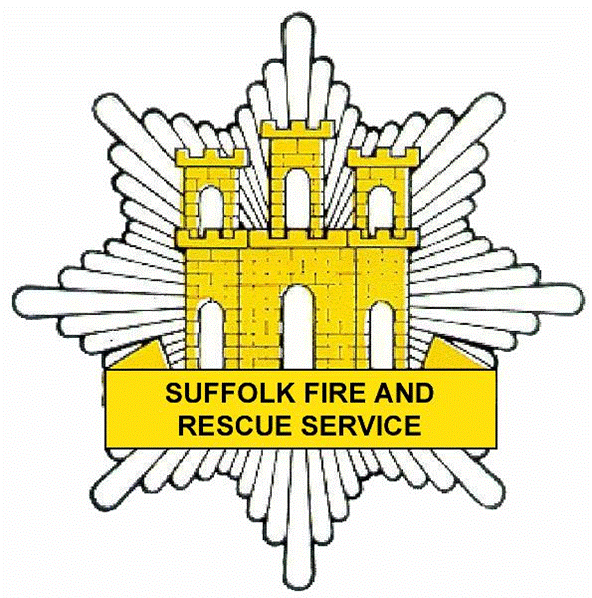 How to use Emollient Creams Safely 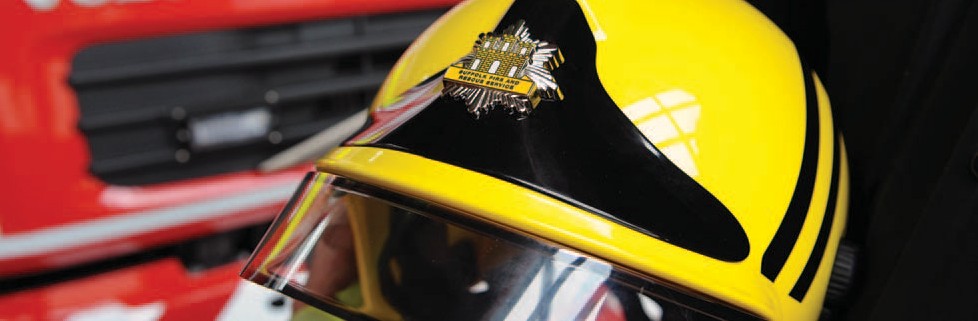 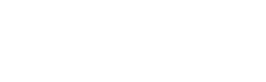 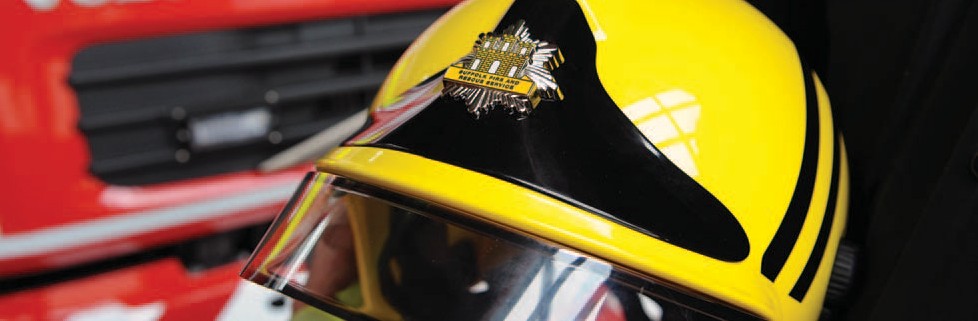 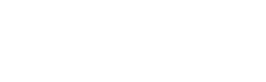 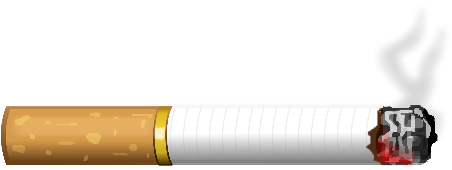 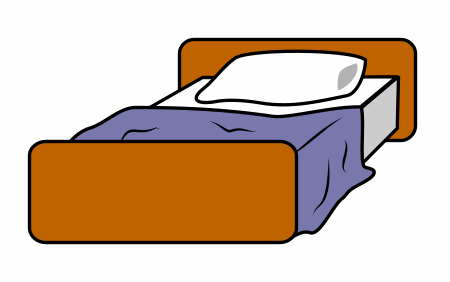 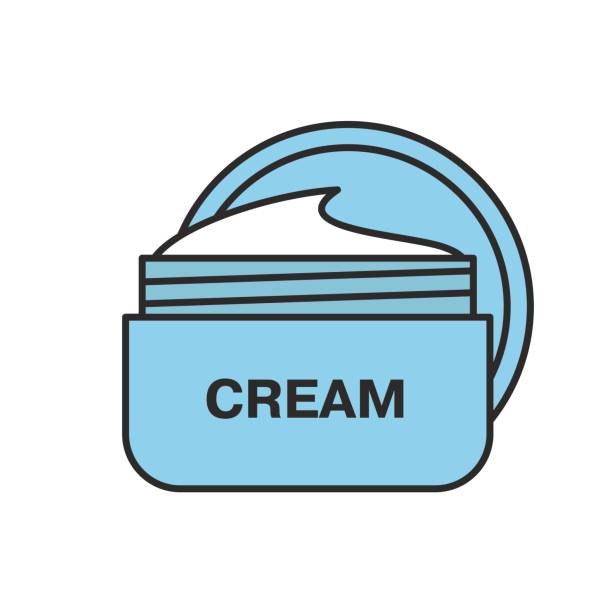 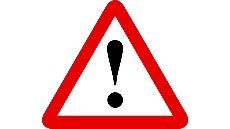 